В соответствии с Федеральным законом от 6 октября 2003 г. № 131-ФЗ «Об общих принципах организации местного самоуправления в Российской Федерации», постановлением администрации Порецкого муниципального округа от 9 марта 2023 г. № 180 «Об утверждении Порядка проведения оценки регулирующего воздействия проектов нормативных правовых актов Порецкого муниципального округа Чувашской Республики и Порядка проведения экспертизы нормативных правовых актов Порецкого муниципального округа Чувашской Республики, затрагивающих вопросы осуществления предпринимательской и инвестиционной деятельности»  план проведения экспертизы нормативных правовых актов Порецкого муниципального округа Чувашской Республики, затрагивающих вопросы осуществления предпринимательской и инвестиционной деятельности, на 2023 год, утвержденный распоряжением администрации Порецкого муниципального округа от 17 марта 2023 г. № 97-р, дополнить строкой 3 следующего содержания, согласно приложению к настоящему распоряжению.Глава Порецкого муниципального округа                                                                Е.В.ЛебедевПриложениек распоряжению администрацииПорецкого муниципального округаЧувашской Республикиот 28.06.2023 № 267-рПлан проведения экспертизы нормативных правовых актов Порецкого муниципального округа Чувашской Республики, затрагивающих вопросы осуществления предпринимательской и инвестиционной деятельности, на 2023 год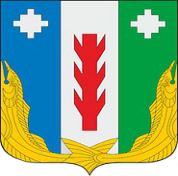 АдминистрацияПорецкого муниципального округаЧувашской РеспубликиРАСПОРЯЖЕНИЕ28.06.2023 № 267-рс. ПорецкоеЧăваш РеспубликинПăрачкав муниципалитет округӗн администрацийĕХУШУ28.06.2023 № 267-рПăрачкав сали№ п/пНаименование нормативного правового актаЗаявителиДата начала проведения экспертизыОтветственные исполнители3.Постановление администрации Порецкого муниципального округа Чувашской Республики от 23 июня 2023 г. № 356 «Об установлении отсрочки уплаты арендных платежей для субъектов малого и среднего предпринимательства и отмене увеличения арендной платы по договорам аренды земельных участков в 2023 году»Отдел сельского хозяйства, земельных и имущественных отношенийадминистрации Порецкого муниципального округаИюльОтдел экономики и инвестиционной деятельности администрации Порецкого муниципального округа